Доверенность	ФГАОУ ВО «СПбПУ» доверяет аспиранту кафедры «Пластическая обработка металлов», Иванову Ивану Петровичу, 01.01.80 г.р., паспорт № 99 99  999999, выдан 01.01.2005 г. 199 о.м. Красносельского района г. Санкт-Петербурга получить государственный контракт № 00.000.01.0111 и все приложения к нему.Проректор по научной работе                                           В.В. Сергеев		 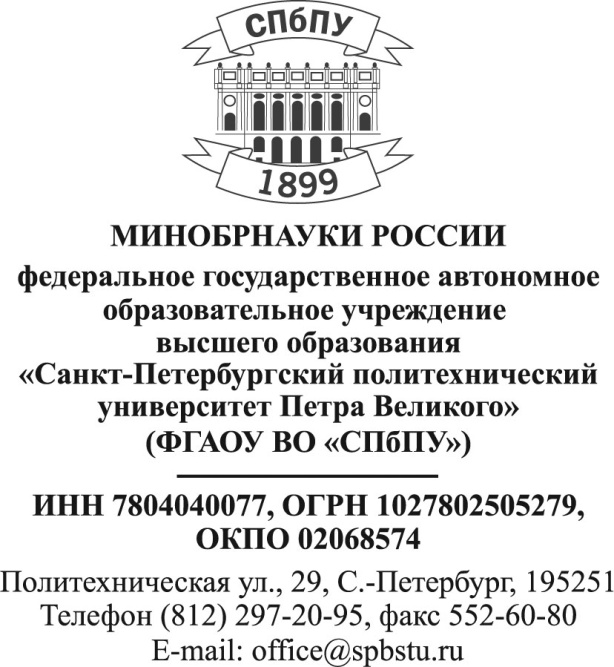    ______________ № ______________                на № ________  от ______________Генеральному директоруООО «_____________» И.И. Петрову